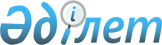 Об утверждении Положения о транспортной инспекции Республики Казахстан Министерства транспорта Республики Казахстан
					
			Утративший силу
			
			
		
					Постановление Кабинета Министров Республики Казахстан от 5 апреля 1993 г. N 257. Утратило силу - постановлением Правительства РК от 23 декабря 1998 г. N 1322 ~P981322 (вступает в силу с 1 января 1999 г.).

    В соответствии с Законом Республики Казахстан от 23 декабря 1992 г. "О внесении дополнений в Закон Казахской ССР "О предприятиях в Казахской ССР" и постановлением Кабинета Министров Казахской ССР от 8 апреля 1991 г. N 224 P910224_ "Вопросы Министерства транспорта Казахской ССР" Кабинет Министров Республики Казахстан ПОСТАНОВЛЯЕТ: 

      1. Создать Транспортную инспекцию Республики Казахстан Министерства транспорта Республики Казахстан. 

      2. Утвердить прилагаемое Положение о Транспортной инспекции Республики Казахстан Министерства транспорта Республики Казахстан. 



 

          Премьер-министр 

        Республики Казахстан 

 

                                         УТВЕРЖДЕНО                              постановлением Кабинета Министров                                   Республики Казахстан                      

                от 5 апреля 1993г. N 257 

                                  от 5 апреля 1993 г. N 257 



 

                           П О Л О Ж Е Н И Е 

                  о Транспортной инспекции Республики 

                   Министерства транспорта Республики 

                               Казахстан 



 

      1. Транспортная инспекция Республики Казахстан Министерства транспорта Республики Казахстан (в дальнейшем - Транспортная инспекция) создана постановлением Кабинета Министров Республики Казахстан от 5 апреля 1993 г. N 257 и входит в систему Министерства транспорта Республики Казахстан на правах юридического лица. 

      2. Главными задачами Транспортной инспекции являются осуществление государственного контроля за соблюдением транспортного законодательства, правил безопасности и экологических требований при эксплуатации железнодорожного, морского, воздушного, автомобильного и речного транспорта, а также лицензирование перевозочной, транспортно-экспедиционной и другой деятельности на всех видах транспорта, связанной с осуществлением транспортного процесса, в пределах компетенции Министерства транспорта Республики Казахстан. 

      3. Транспортная инспекция в соответствии с возложенными на нее задачами: 

      - осуществляет на территории Республики Казахстан в пределах своей компетенции государственный контроль за соблюдением юридическими лицами, независимо от форм собственности и ведомственной принадлежности, законодательных и подзаконных актов, определяющих порядок функционирования транспортного комплекса; 

      - выдает лицензии юридическим лицам, независимо от форм собственности и ведомственной принадлежности, и обеспечивает при выдаче лицензий создание условий для нормального функционирования рынка транспортных и других услуг, связанных с работой всех видов транспорта, а также защиту интересов потребителей, пользующихся транспортом и путями сообщения. 

      4. Транспортная инспекция в своей деятельности руководствуется законами Республики Казахстан, решениями Верховного Совета Республики Казахстан, Президента Республики Казахстан, Кабинета Министров Республики Казахстан, а также настоящим Положением. 

      5. Транспортная инспекция решает возложенные на нее задачи во взаимодействии с местными исполнительными органами областей, городов Алматы и Ленинска, Государственной автомобильной инспекцией Министерства внутренних дел Республики Казахстан, а также с инспекциями и регистрами, не допуская дублирования их работы. 

      6. Министерство транспорта Республики Казахстан по согласованию с местными исполнительными органами создает областные и в городах Алматы и Ленинске - городские отделения Транспортной инспекции. 

      В городах и районных центрах с большой концентрацией транспортных средств, расположенных в значительном отдалении от областных центров, могут также создаваться филиалы областных отделений Транспортной инспекции. 

      7. Транспортная инспекция имеет право: 

      - проверять работу юридических лиц, независимо от форм собственности и ведомственной принадлежности, осуществляющих перевозочную, транспортно-экспедиционную и другую деятельность на всех видах транспорта за исключением предприятий, учреждений и организаций Министерства обороны Республики Казахстан, органов Комитета национального безопасности и Министерства внутренних дел Республики Казахстан, в части соблюдения ими положений транспортного законодательства, определяющих порядок функционирования транспорта и путей сообщения, требовать от них представления необходимых сведений для выполнения возложенных на инспекцию задач; 

      - осуществлять в установленном порядке проверку наличия у водителей транспортных средств перевозочных документов и лицензионных карточек на линии, выдача лицензионных карточек производится бесплатно; 

      - привлекать по согласованию с юридическими лицами, независимо от форм собственности, специалистов к проверкам соблюдения положений транспортного законодательства, регламентирующих деятельность транспортного комплекса; 

      - лишать юридические лица, независимо от форм собственности и ведомственной принадлежности, лицензий за нарушение лицензионных норм и правил или приостанавливать их действие до устранения нарушений; 

      - применять в установленном порядке экономические санкции за нарушение требований транспортного законодательства в части лицензионного порядка выполнения перевозочной, транспортно-экспедиционной и другой деятельности, связанной с осуществлением транспортного процесса; 

      - составлять акты и давать обязательные предписания об устранении выявленных нарушений требований законодательных и подзаконных актов, стандартов и норм, определяющих порядок функционирования транспорта и путей сообщения, с последующим сообщением об этом органам Транспортной инспекции, выдавшим предписания, а в случае непринятия по таким предписаниям необходимых мер привлекать виновных лиц к предусмотренной законодательством ответственности; 

      - вносить в местные исполнительные органы областей, городов Алматы и Ленинска, министерства, ведомства и правоохранительные органы предложения о привлечении виновных к ответственности, а также о мерах по предупреждению транспортных происшествий, нарушений правил эксплуатации транспорта и экологических требований. 

      Сноска. В пункт 7 внесены изменения - постановлением Правительства РК от 9 июля 1998 г. N 651 P980651_ . 

      8. Инструкции о порядке выполнения контрольных и других функций, возложенных на Транспортную инспекцию, утверждаются Министром транспорта Республики Казахстан. 

      9. Жалобы на решения областных и городских отделений транспортных инспекций и их филиалов подаются Главному транспортному инспектору Республики Казахстан, а на решения Главного транспортного инспектора - Министру транспорта Республики Казахстан. 

      Решения Транспортной инспекции могут быть обжалованы в установленном порядке в судебных органах. 

      10. Транспортная инспекция возглавляется Главным транспортным инспектором Республики Казахстан. 

      11. Областные, Алматинское и Ленинское городские отделения Транспортной инспекции возглавляются начальниками, назначаемыми и освобождаемыми от должности Главным транспортным инспектором Республики Казахстан по согласованию с соответствующими местными исполнительными органами, и по должности являются главными транспортными инспекторами областей (городов). 

      Филиалы областных отделений Транспортной инспекции возглавляются начальниками филиалов, назначаемыми и освобождаемыми от должности начальниками областных отделений Транспортной инспекции по согласованию с соответствующими местными исполнительными органами, и по должности являются главными транспортными инспекторами районов. 

      12. ( Абзац первый исключен - постановлением Правительства РК от 9 июля 1998 г. N 651 P980651_ ) 

      Смета расходов на содержание Транспортной инспекции, ее отделений и филиалов утверждается Министерством транспорта Республики Казахстан. 

      Структура и штатное расписание Транспортной инспекции утверждаются Министром транспорта Республики Казахстан, а структура и штатные расписания ее отделений и филиалов - Главным транспортным инспектором Республики Казахстан. 

      13. Транспортная инспекция, ее областные и городские отделения имеют расчетные и бюджетные счета в банках, а их филиалы - текущие счета в банках. 

      14. Работники Транспортной инспекции имеют специальные удостоверения. 

      15. Транспортная инспекция, ее областные и городские отделения и их филиалы на местах имеют печать с изображением Государственного герба Республики Казахстан и со своим наименованием на казахском и русском языках. 

      16. Ликвидация Транспортной инспекции Республики Казахстан производится по представлению Министерства транспорта Республики Казахстан Кабинетом Министров Республики Казахстан. 

 
					© 2012. РГП на ПХВ «Институт законодательства и правовой информации Республики Казахстан» Министерства юстиции Республики Казахстан
				